АННОТАЦИЯ РАБОЧЕЙ ПРОГРАММЫ УЧЕБНОЙ ДИСЦИПЛИНЫ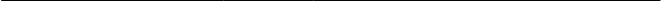 Практиктический курс второго иностранного языка (испанский язык )Уровень образованияНаправление подготовки/СпециальностьНаправленность (профиль)/СпециализацияСрок освоения образовательной программы по очной форме обученияФорма(-ы) обучения очнаяУчебная дисциплина «Практический курс второго иностранного языка (испанский язык)» изучается со второго по шестой семестр.Курсовая работа – не предусмотренаУчебная дисциплина «Практический курс второго иностранного языка (испанский язык)»включена в вариативную часть Блока I.испаноязычного дискурса,особенности языковых средств, используемых в разных типах дискурса для достижения определенных коммуникативных задач.- освоить нормы иностранного языка в его устной и письменной форме,- знать особенности развития системы испанского языка в современном мире,- приобрести навыки анализа процесса коммуникации на иностранном языке- научиться распознавать особенности структуры языка и разновидности регистров, применять полученные теоретические знания на практике в процессе межкультурной коммуникации;- научиться работать с научно-публицистической литературой;- ознакомиться с новейшими публикациями по актуальным проблемам системыиспанского языка и испанской культуры Результатом обучения по дисциплине является овладение обучающимися знаниями, умениями, навыками опытом деятельности, характеризующими процесс формирования компетенций и обеспечивающими достижение планируемых результатов освоения дисциплины..Формируемые компетенции и индикаторы достижения компетенций:2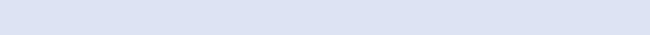 Общая трудоёмкость учебной дисциплины (модуля) по учебному плану составляет:1.1. экзамены; 1.2.Форма промежуточной аттестации1.1. экзамены; 1.2.1.1. экзамены; 1.2.Место учебной дисциплины в структуре ОПОП1.3.Цели и планируемые результаты обучения по дисциплинеЦелями изучения дисциплины Практический курс второго иностранного языка (испанский язык)» являются:Целями изучения дисциплины Практический курс второго иностранного языка (испанский язык)» являются:Целями изучения дисциплины Практический курс второго иностранного языка (испанский язык)» являются:-изучить специфические особенности организации и функционированияизучить специфические особенности организации и функционированияКод и наименование компетенцииКод и наименование индикатора достижения компетенцииПК-4 Способен воспринимать информацию любого формата и уровня, использовать релевантные языковые средства для решения профессиональных задач при моделировании разнообразных ситуаций общенияИД-ПК-4.3 Осуществление эффективного процесса передачи и обмена информацией с помощью релевантных языковых средств.ОПК-4Способен различать особенности официального, нейтрального и неофициального регистров общения.ОПК-1 Способен применять систему лингвистических знаний об основных фонетических, лексических, грамматических явлениях,орфографии и пунктуации, о закономерностях формирования изучаемого иностранного языка , его функциональных разновидностях.ОПК-3 Способен создавать и понимать устные и письменные тексты на изучаемом иностранном языке применительно к основным функциональным стилям в официальной и неофициальной сферах общения.ИД-ПК-7.2. Использование этикетных формул в устной и письменной коммуникации.ИД-ОПК-1.1 Анализ основных явлений и процессов, отражающих функционирование языкового строя изучаемого языка в синхронии и диахронии.ИД-ОПК- 3.1 Построение речевого высказывания, содержащего оценочное суждение в соответствии с ситуацией общения.по очной форме обучения –39з.е.1,404час.